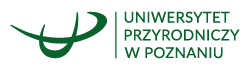 ZAŁĄCZNIK NR 7 DO UMOWYPotwierdzenie Serwisu DrukarkiUmowa nr………………………..Użytkownik nazwisko:                                                        pokój:Numer seryjny urządzenia:Rodzaj urządzenia, producent, symbol:Czytelny podpis serwisanta:Czytelny podpis użytkownika/odbiorcy:L.PNazwa czynności serwisowejWykonanieTak/NieUwagi1.Ocena, ekspertyza stanu technicznego urządzenia.2.Odkurzenie urządzenia z zabrudzeń(toner resztki, pył papierowy, kurz).3.Oczyszczanie układu skanowania urządzenia.4.Oczyszczanie układu napędowego urządzenia np. wałki transferowe.5.Oczyszczanie układu utrwalania wydruku.6.Oczyszczanie toru prowadzenia papieru(rolki poboru i wyjścia papieru)7.Smarowanie elementów układu napędowego i innych el. ruchomych.8. Wymianę uszkodzonych części.9.Sprawdzenie końcowe działania i wydruk kontrolny.